السؤال الثالث : عزيزي الطالب : اكتب بأسلوبك عبارة مناسبة وموجزة ومفيدة في المواضيع التالية ؟	3 درجات  دورك كمواطن وفرد سعودي في التنمية في وطني:...........................................................................................................................................الحكم في وطني المملكة العربية السعودية:...........................................................................................................................................جريمة التفحيط :...........................................................................................................................................السؤال الرابع : أكمل خرائط المفاهيم التالية ؟	            	4 درجات السؤال الخامس : عزيزي الطالب تعرَف على الصور ادناه وضع عنوانا مناسبا لها ؟	3 درجات  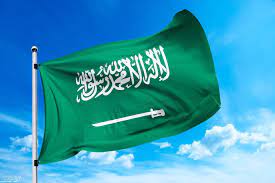 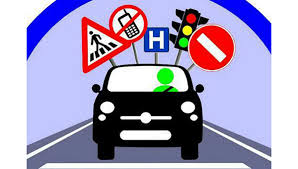 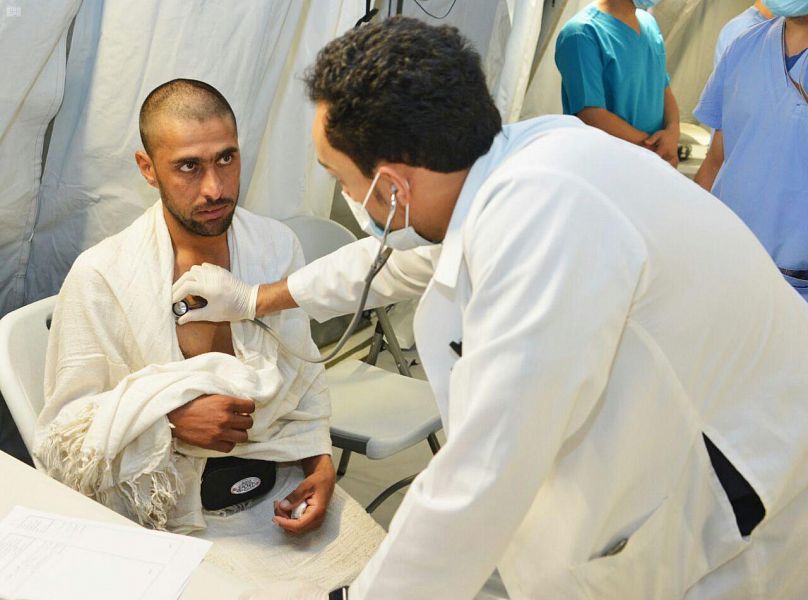 ..................................          .........................................           .......................................المملكة العربية السعوديةوزارة التعليمإدارة تعليم .........     مدرسة ........................  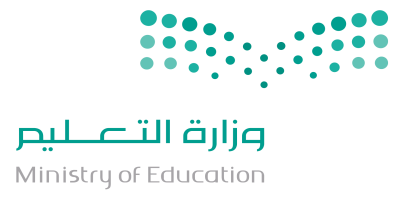 الصف : الثالث  المتوسط اختبار منتصف الفترة اسم الطالبالفصل		20درجةالسؤال الاول : ضع علامة ( √ ) امام العبارة الصحيحة وعلامة ( × ) امام العبارة الخاطئة فيمايلي؟                                                                              ( 5 درجات )السؤال الاول : ضع علامة ( √ ) امام العبارة الصحيحة وعلامة ( × ) امام العبارة الخاطئة فيمايلي؟                                                                              ( 5 درجات )السؤال الاول : ضع علامة ( √ ) امام العبارة الصحيحة وعلامة ( × ) امام العبارة الخاطئة فيمايلي؟                                                                              ( 5 درجات )1التنمية هي تحسين وتطوير شامل وغير مستمر 2جاءت رؤية المملكة 2030 لتحقيق التنمية تحقيقا فاعلا ودائما3ترتبط البنية الاساسية بإنجاز المرافق العامة والخدمات 4يتخذ مجلس الشورى من مدينة جده مقرا له 5قسمت المملكة الى 15 منطقة ادارية السؤال الثاني : أختار الاجابة الصحيحة فيمايلي ؟          ( 5 درجات ) السؤال الثاني : أختار الاجابة الصحيحة فيمايلي ؟          ( 5 درجات ) السؤال الثاني : أختار الاجابة الصحيحة فيمايلي ؟          ( 5 درجات ) السؤال الثاني : أختار الاجابة الصحيحة فيمايلي ؟          ( 5 درجات ) 1مجموعة من القواعد التي تنظم شيء محددا تعده السلطة التنظيمية وتصدره السلطة التنفيذية  مجموعة من القواعد التي تنظم شيء محددا تعده السلطة التنظيمية وتصدره السلطة التنفيذية  مجموعة من القواعد التي تنظم شيء محددا تعده السلطة التنظيمية وتصدره السلطة التنفيذية  النظام النظام السلامة التنمية 2صدر النظام الاساسي للحكم عام :صدر النظام الاساسي للحكم عام :صدر النظام الاساسي للحكم عام :1410هـ1410هـ1411هـ1412هـ3نظام الحكم في المملكة العربية السعودية :نظام الحكم في المملكة العربية السعودية :نظام الحكم في المملكة العربية السعودية :جمهوري جمهوري ملكي برلماني 4المحاكم في وطني من سلطة :المحاكم في وطني من سلطة :المحاكم في وطني من سلطة :قضائية قضائية تنفيذية تنظيمية 5هيئة الخبراء من اجهزة مجلس الوزراء وتمثل الجهاز ............ للمجلس :هيئة الخبراء من اجهزة مجلس الوزراء وتمثل الجهاز ............ للمجلس :هيئة الخبراء من اجهزة مجلس الوزراء وتمثل الجهاز ............ للمجلس :التنفيذي التنفيذي الاستشاريالتشريعي 